Headteacher: Jason Murgatroyd St. George’s RoadGrangetown Middlesbrough TS6 7JATel: 01642 455278Text: 07470950154E: office@grangetownprimary.org.ukW: www.grangetownprimaryschool.co.uk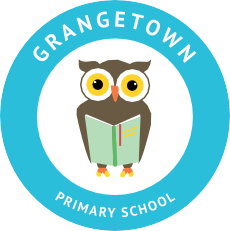 Dear Parents and Carers,I am writing to let you know that we have received confirmation of a positive COVID test in Kiddiwinkles. We have been advised to close the bubble as a precaution due to the child not being in school since Tuesday. No other bubbles have been affected. We are now gaining more advice from Public Health and the DFE and are completing a deep clean of the classroom. We know that you may find this concerning but we will continue to monitor the situation and will keep you informed if things change. Yours sincerely,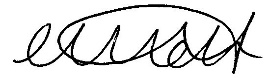 Miss Mott Deputy Head & SENCO